Конкурс 2018 г грантов Президента Российской Федерации для государственной поддержки ведущих научных школ25.08.2017естественные, технические, гуманитарные дисциплины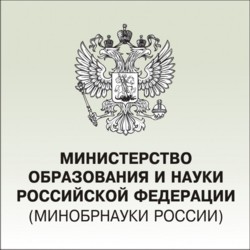 Министерство образования и науки Российской Федерации совместно с Советом по грантам Президента Российской Федерации для государственной поддержки научных школ Российской Федерации объявляет конкурс 2018 года на право получения грантов Президента Российской Федерации для государственной поддержки ведущих научных школ Российской Федерации (конкурс НШ – 2018).Организатором конкурсов является Минобрнауки России.Ведущей научной школой Российской Федерации считается сложившийся коллектив исследователей различных возрастных групп и научной квалификации, связанных проведением исследований по общему научному направлению и объединенных совместной научной деятельностью, руководители которых на регулярной основе осуществляют подготовку кандидатов и докторов наук, тем самым формируя исследовательские группы, обеспечивающие развитие и рост результативности российской науки.С учетом необходимости поддержки «растущих» коллективов, с целью стимулирования работы и поощрения руководителей новых лабораторий и научных подразделений в 2018 году будут поддержаны научные школы, которые отвечают следующим условиям: возраст руководителя на 1 января 2018 года не превышает 50 лет; за период 2013-2017 гг. руководителем научной школы подготовлено (подтверждено дипломом ВАК) минимум три кандидата и (или) доктора наук.В конкурсе могут принимать участие российские научные или образовательные организации, а также организации, осуществляющие производство научно-технической продукции, за исключением казенных учреждений, имеющие трудовые отношения с членами коллективов ведущих научных школ.Если для выполнения работы ведущей научной школе требуется дополнительная экспериментальная база или необходимо создать иные условия для проведения научных исследований, то по согласованию с Минобрнауки России к участию в выполнении работ могут быть привлечены сторонние организации, обеспечивающие создание этих условий.Организация имеет право подать несколько заявок по числу представляемых соискателей гранта.Каждый соискатель гранта может представить свою работу только в рамках одной заявки.Соискателями грантов не могут являться действующие члены Совета по грантам и члены экспертных комиссий.Предлагаемые к проведению научные исследования не должны являться повторением научных исследований, выполняемых в текущем или выполненных в предшествующем периоде за счет бюджетов бюджетной системы Российской Федерации и иных источников.Организации должны иметь необходимое оборудование, другие материальные и технологические возможности, положительную репутацию, исполнять обязательства по уплате налогов в бюджеты всех уровней и обязательных платежей в государственные внебюджетные фонды, должны быть платежеспособными, не находиться в процессе ликвидации, реорганизации, банкротства. Организации не могут участвовать в конкурсе, в случае если на их имущество наложен арест, и (или) их экономическая деятельность приостановлена.Гранты выделяются на 2-летний срок для финансирования расходов на проведение фундаментальных и прикладных научных исследований, направленных на решение конкретных задач в рамках направлений, определенных в Стратегии научно-технического развития Российской Федерации (утверждена Указом Президента Российской Федерации от 1 декабря 2016 года № 642), которые позволят получить научные и научно-технические результаты и создать технологии, являющиеся основой инновационного развития внутреннего рынка продуктов и услуг, устойчивого положения России на внешнем рынке, и обеспечат:- переход к цифровым, интеллектуальным производственным технологиям, роботизированным системам, новым материалам и способам конструирования, создание систем обработки больших объемов данных , машинного обучения и искусственного интеллекта;- переход к экологически чистой и ресурсосберегающей энергетике, повышение эффективности добычи и глубокой переработки углеводородного сырья, формирование новых источников, способов транспортировки и хранения энергии;- переход к персонализированной медицине, высокотехнологичному здравоохранению и технологиям здоровьесбережения, в том числе за счет рационального применения лекарственных препаратов (прежде всего антибактериальных);- переход к высокопродуктивному и экологически чистому агро- и аквахозяйству, разработку и внедрение систем рационального применения средств химической и биологической защиты сельскохозяйственных растений и животных, хранение и эффективную переработку сельскохозяйственной продукции, создание безопасных и качественных, в том числе функциональных, продуктов питания;- противодействие техногенным, биогенным, социокультурным угрозам, терроризму и идеологическому экстремизму, а также киберугрозам и иным источникам опасности для общества, экономики и государства;- связанность территории Российской Федерации за счет создания интеллектуальных транспортных и телекоммуникационных систем, а также занятия и удержания лидерских позиций в создании международных транспортно-логистических систем, освоении и использовании космического и воздушного пространства, Мирового океана, Арктики и Антарктики;- возможность эффективного ответа российского общества на большие вызовы с учетом взаимодействия человека и природы, человека и технологий, социальных институтов на современном этапе глобального развития, в том числе применяя методы гуманитарных и социальных наук.На конкурс могут быть представлены Заявки по следующим областям знаний:(01) Математика и механика;(02) Физика и астрономия;(03) Химия, новые материалы и химические технологии;(04) Биология и науки о жизни;(05) Науки о Земле, экологии и рациональном природопользовании;(06) Общественные и гуманитарные науки;(07) Медицина;(08) Технические и инженерные науки;(09) Информационно-телекоммуникационные системы и технологии;(11) Сельскохозяйственные науки.Размер средств, расходуемых на материальную поддержку членов коллектива ведущей научной школы, определяется Соглашением с организацией, в адрес которой перечисляются средства гранта, и не может превышать 50 процентов общей суммы гранта. При этом средства, расходуемые на указанную материальную поддержку, должны быть направлены молодым ученым и специалистам (до 35 лет) ведущей научной школы.Конкурсная комиссия рассматривает поступившие на конкурс заявки и проверяет их соответствие условиям конкурса. Заявки, соответствующие условиям конкурса, направляются Конкурсной комиссией в Совет по грантам для проведения экспертной оценки. При проведении экспертной оценки Совет по грантам учитывает такие критерии, как научные достижения руководителя ведущей научной школы, в том числе уровень публикационной активности и (или) количество созданных охраняемых результатов интеллектуальной деятельности членов научного коллектива ведущей научной школы за последние 3 года, подготовка научных кадров (кандидатов и докторов наук) руководителей ведущей научной школы за последние 5 лет, актуальность планируемого научного исследования и значимость ожидаемых результатов для реализации приоритетов научно-технологического развития Российской Федерации и ответов на большие вызовы.По результатам экспертной оценки Совет по грантам готовит предложения по определению заявок-победителей конкурса. Результаты экспертной оценки и предложения по определению Заявок-победителей направляются в Конкурсную комиссию. Конкурсная комиссия рассматривает их и определяет Заявки-победители конкурса.Общее число соискателей гранта, отобранных на конкурсной основе на право получения гранта для государственной поддержки ведущих научных школ Российской Федерации в 2018-2019 гг. составит не более 50.Списки соискателей гранта, Заявки которых признаны победителями конкурса, будут опубликованы в газете «Поиск» и размещены на сайтах Минобрнауки России (минобрнауки.рф) и федерального государственного бюджетного научного учреждения «Научно-исследовательский институт – Республиканский исследовательский научно-консультационный центр экспертизы» (grants.extech.ru) (ФГБНУ НИИ РИНКЦЭ) в срок до 1 февраля 2018 года.Минобрнауки России на основании решения Конкурсной комиссии заключает Соглашения об условиях использования гранта с организациями – участниками конкурса, имеющими трудовые отношения с членами коллективов ведущих научных школ, для государственной поддержки ведущих научных школ Российской Федерации, работы которых были представлены этими организациями на конкурс и стали победителями, не позднее 1 марта 2018 года.Заявка на участие в конкурсе подается в электронном виде на специализированном сайте ФГБНУ НИИ РИНКЦЭ – grants.extech.ru . Регистрация соискателя гранта на сайте grants.extech.ru и заполнение им интерактивных форм на своей персональной странице являются обязательными. Завершить работу на сайте необходимо в срок до 16 часов 00 минут московского времени 16 октября 2017 года.Полная информация о конкурсе: http://grants.extech.ru/docs/nsh2018.pdf Второй конкурс научных проектов Российского научного фонда и Объединения имени Гельмгольца03.09.2017естественные и технические науки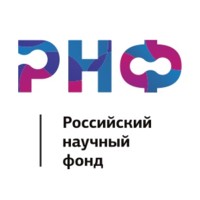 Российский научный фонд начинает прием заявок на конкурс по поддержке международных научных коллективов. Конкурс проводится совместно с Объединением им. Гельмгольца (DieHelmholtz-Gemeinschaft) уже второй раз.В рамках конкурса будут поддержаны фундаментальные и поисковые научные исследования по следующим отраслям знания: математика, информатика и науки о системах; физика и науки о космосе; химия и науки о материалах; биология и науки о жизни; фундаментальные исследования для медицины; сельскохозяйственные науки; науки о Земле; инженерные науки.Первый совместный конкурс с Объединением им. Гельмгольца стартовал в декабре 2016 года. Тогда организациями были выбраны приоритетные направления «Биомедицина» и «Системы анализа больших данных», в текущем конкурсе исследователям предложено сфокусироваться на исследованиях климата, а также систем хранения энергии и грид-технологиях.Зарубежный партнер в рамках международного коллектива должен представлять один из 18 центров Объединения:Alfred Wegener Institute Helmholtz Centre for Polar and Marine Research (AWI)DeutschesElektronen-Synchrotron DESYForschungszentrumJülichGEOMAR Helmholtz Centre for Ocean Research KielGermanAerospaceCenter (DLR)German Cancer Research Centre (DKFZ)German Center for Neurodegenerative Diseases (DZNE)GSI Helmholtz Centre for Heavy Ion ResearchHelmholtz Centre for Environmental Research – UFZHelmholtz Centre for Infection Research (HZI)Helmholtz Centre Potsdam - GFZ German Research Centre for GeosciencesHelmholtz ZentrumMünchen - German Research Center for Environmental HealthHelmholtz-Zentrum Berlin fürMaterialien und EnergieHelmholtz-ZentrumDresden-RossendorfHelmholtz-ZentrumGeesthacht Centre for Materials and Coastal ResearchKarlsruhe Institute of Technology (KIT)Max Delbrück Center for Molecular Medicine in the Helmholtz AssociationMax Planck Institute for Plasma Physics (IPP)Экспертиза проектов будет осуществляться как с российской, так и с немецкой стороны. Рассчитывать на финансирование смогут только те коллективы, которым удастся получить положительную оценку экспертов из обеих стран.Размер одного гранта с стороны РНФ составит от 4 до 6 миллионов рублей ежегодно, а сами трехлетние научные проекты планируются к реализации в 2018-2020 годах.Заявки на участие принимаются до 30 ноября 2017 г., а итоги будут подведены в июле 2018 года.Подробная информация о конкурсе и требования к участникам представлены в разделе "Конкурсы": http://rscf.ru/ru/contestsКонкурс на соискание Государственной премии Российской Федерации за 2017 год30.08.2017естественные, технические, гуманитарные дисциплины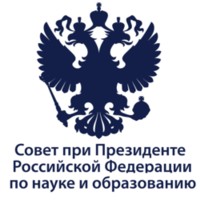 Совет при Президенте Российской Федерации по науке и образованию начинает приём документов на соискание Государственной премии Российской Федерации в области науки и технологий за 2017 год.Бумажные оригиналы представлений на соискателей Государственной премии Российской Федерации в области науки и технологий направляются в Совет при Президенте Российской Федерации по науке и образованию заказным почтовым отправлением по адресу: 103132, г. Москва, Старая площадь, д. 4, с пометкой: «В Управление Президента Российской Федерации по научно-образовательной политике. На соискание Государственной премии Российской Федерации в области науки и технологий за 2017 г.».Телефоны: (495) 606–71–95, (495) 606–24–87, (495) 606–19–38.Регистрация не содержащих информацию ограниченного доступа представлений на соискателей Государственной премии Российской Федерации в области науки и технологий и приём прилагаемых к ним материалов в электронном виде производятся на сайте Российского научного фонда http://grant.rscf.ru/awards . Оформление представлений на соискателей Государственной премии Российской Федерации в области науки и технологий, научные исследования и разработки которых содержат информацию ограниченного доступа, устанавливаются с учетом положений законодательства Российской Федерации, регулирующего порядок доступа к указанной информации.Срок приёма документов: 15 сентября – 15 декабря 2017 года.   Полная информация о конкурсе на сайте Российского научного фонда: http://www.rscf.ru/ru/node/2491Гранты 2018-2020 гг для проведения исследований в рамках многосторонней научно-исследовательской инициативы БРИКС29.08.2017естественные и технические наукиМинистерство образования и науки Российской Федерации сообщает о проведении конкурсного отбора на предоставление субсидий в целях реализации федеральной целевой программы «Исследования и разработки по приоритетным направлениям развития научно-технологического комплекса России на 2014-2020 годы» Мероприятие 2.1, очередь 9Проведение исследований по согласованным приоритетным направлениям с участием научно-исследовательских организаций и университетов стран БРИКС в рамках многосторонней научно-исследовательской инициативы БРИКСШифр: 2018-14-585-0004Целевые страны-партнеры: Бразилия, Индия, Китай, ЮАР.Конкурс проводится в рамках Рамочной программы БРИКС по научно-технологическому и инновационному сотрудничеству, совместно с Государственным Советом по Научному и Технологическому Развитию (Бразилия), Фондом Содействия Развитию Малых Форм Предприятий в Научно-Технической Сфере (Россия), Российским Фондом Фундаментальных Исследований (Россия), Департаментом Науки и Технологий (Индия), Министерством Науки и Технологий (Китай), Государственным Фондом Естественно-Научных Исследований Китая (Китай), Государственным Исследовательским Фондом (ЮАР), Департаментом Науки и Технологий (ЮАР).Дополнительная информация о многостороннем скоординированном конкурсе доступна на сайте Рамочной программы БРИКС по научно-технологическому и инновационному сотрудничеству - http://brics-sti.org/index.php?p=new/12 .Предмет конкурса: отбор проектов, направленных на проведение прикладных исследований по согласованным приоритетным направлениям с участием научно-исследовательских организаций и университетов стран БРИКС в рамках многосторонней научно-исследовательской инициативы БРИКС.Проект должен быть направлен на проведение прикладных исследований по согласованным приоритетным направлениям:предупреждение и ликвидация природных катастроф;водные ресурсы и борьба с их загрязнением;новая и возобновляемая энергетика, энергоэффективность;биотехнология и биомедицина, включая охрану здоровья человека и нейронауки;информационные технологии и высокопроизводительные вычисления;материаловедение, в том числе нанотехнологии.Организатор конкурса заключит Соглашение о предоставлении субсидии с Участниками конкурса, чьи заявки на участие в конкурсе получат по итогам оценки максимальный итоговый балл, и которым будет присвоен первый порядковый номер.Организатор конкурса вправе заключить Соглашение с несколькими участниками конкурса. Количество таких Соглашений в рамках конкурса - не менее шести.Предельный размер всех субсидий составляет: не более 180,0 млн. рублей, в том числе:на 2018 год – до 60,0 млн. рублей; на 2019 год – до 60,0 млн. рублей; на 2020 год – до 60,0 млн. рублей.Предельный размер субсидии по одному Соглашению составляет: не более 30,0 млн. рублей, в том числе:на 2018 год – до 10,0 млн. рублей; на 2019 год – до 10,0 млн. рублей; на 2020 год – до 10,0 млн. рублей.Начало работ: с даты заключения Соглашения.Срок окончания работ: не позднее 31 декабря 2020 г.Требования к участникам конкурса, содержанию, порядку подготовки и представления заявок на участие в конкурсе, критерии и порядок оценки заявок на участие в конкурсе, порядок и сроки определения результатов конкурса указаны в конкурсной документации.Доступ к интерактивным формам на Портале регистрации заявок на участие в конкурсе, размещенном по адресу: http://konkurs2014.fcpir.ru, для подготовки заявок на участие в конкурсе в электронном виде будет открыт 01 сентября 2017 года.Заявки на участие в конкурсе принимаются по адресу организатора конкурса (125009, Москва, ул. Тверская, д. 11, к.4) в срок до 17 часов 00 минут московского времени 02 октября 2017 года.Полная информация о конкурсе на сайте ФЦП: http://fcpir.ru/participation_in_program/contests/list_of_contests/1_published/2018-14-585-0004/

Гранты 2017-2019 гг для проведения исследований с участием научно-исследовательских организаций и университетов стран ЕАЭС29.08.2017естественные и технические наукиМинистерство образования и науки Российской Федерации сообщает о проведении конкурсного отбора на предоставление субсидий в целях реализации федеральной целевой программы «Исследования и разработки по приоритетным направлениям развития научно-технологического комплекса России на 2014-2020 годы»Мероприятие 2.1, очередь 8Проведение исследований по отобранным приоритетным направлениям с участием научно-исследовательских организаций и университетов стран ЕАЭСШифр: 2017-14-585-0010Предмет конкурса: отбор проектов, направленных на проведение прикладных исследований по отобранным приоритетным направлениям с участием научно-исследовательских организаций и университетов стран ЕАЭС (Евразийский экономический союз).Проект должен быть направлен на проведение прикладных исследований по отобранным приоритетным направлениям:транспортные и информационные системы,технологии качества жизни,интеллектуальные производственные технологии.Организатор конкурса заключит Соглашение о предоставлении субсидии с Участниками конкурса, чьи заявки на участие в конкурсе получат по итогам оценки максимальный итоговый балл, и которым будет присвоен первый порядковый номер.Организатор конкурса вправе заключить Соглашение с несколькими участниками конкурса. Количество таких Соглашений в рамках конкурса - не менее 6 (шести).Предельный размер всех субсидий составляет: не более 180,0 млн. рублей, в том числе:на 2017 год – до 60,0 млн. рублей; на 2018 год – до 60,0 млн. рублей; на 2019 год – до 60,0 млн. рублей.Предельный размер субсидии по одному Соглашению составляет: не более 30,0 млн. рублей, в том числе:на 2017 год – до 10,0 млн. рублей; на 2018 год – до 10,0 млн. рублей; на 2019 год – до 10,0 млн. рублей.Начало работ: с даты заключения Соглашения.Срок окончания работ: не позднее 31 декабря 2019 г.Требования к участникам конкурса, содержанию, порядку подготовки и представления заявок на участие в конкурсе, критерии и порядок оценки заявок на участие в конкурсе, порядок и сроки определения результатов конкурса указаны в конкурсной документации.Доступ к интерактивным формам на Портале регистрации заявок на участие в конкурсе, размещенном по адресу: http://konkurs2014.fcpir.ru, для подготовки заявок на участие в конкурсе в электронном виде будет открыт 01 сентября 2017 г.Заявки на участие в конкурсе принимаются по адресу организатора конкурса (125009, г. Москва, ул. Тверская, д. 11, к.4) в срок до 17 часов 00 минут московского времени «28» сентября 2017 г.Полная информация о конкурсе на сайте ФЦП: http://fcpir.ru/participation_in_program/contests/list_of_contests/1_published/2017-14-585-0010/Гранты 2018-2020 гг для проведения исследований в рамках российско-французской Партнерской программы ЮбераКюрьена «Колмогоров»29.08.2017естественные и технические наукиМинистерство образования и науки Российской Федерации сообщает о проведении конкурсного отбора на предоставление субсидий в целях реализации федеральной целевой программы «Исследования и разработки по приоритетным направлениям развития научно-технологического комплекса России на 2014-2020 годы»Мероприятие 2.2, очередь 7Проведение исследований по приоритетным направлениям с участием научно-исследовательских организаций и университетов в рамках российско-французской Партнерской программы ЮбераКюрьена «Колмогоров»Шифр: 2018-14-588-0005Предмет конкурса: отбор проектов, направленных на проведение прикладных исследований по отобранным приоритетным направлениям с научно-исследовательскими организациями и университетами Франции.Проект должен быть направлен на проведение прикладных исследований по отобранным приоритетным направлениям:cельское хозяйство (точное земледелие, адаптация сельского и лесного хозяйства к изменению климата);медицина (инфекционные и нейродегенеративные заболевания, неинфекционные хронические заболевания);инженерные науки (аддитивные технологии, инновационные материалы).Организатор конкурса заключит Соглашение о предоставлении субсидии с Участниками конкурса, чьи заявки на участие в конкурсе получат по итогам оценки максимальный итоговый балл, и которым будет присвоен первый порядковый номер.Организатор конкурса вправе заключить Соглашение с несколькими участниками конкурса. Количество таких Соглашений в рамках конкурса - не менее 6 (шести).Предельный размер всех субсидий составляет не более 90,0 млн. рублей, в том числе: на 2018 год – до 30,0 млн. рублей; на 2019 год – до 30,0 млн. рублей; на 2020 год – до 30,0 млн. рублей.Предельный размер субсидии по одному Соглашению составляет не более 15,0 млн. рублей, в том числе:на 2018 год – до 5,0 млн. рублей; на 2019 год – до 5,0 млн. рублей; на 2020 год – до 5,0 млн. рублей.Начало работ: с даты заключения Соглашения.Срок окончания работ: не позднее 31 декабря 2020 г.Требования к участникам конкурса, содержанию, порядку подготовки и представления заявок на участие в конкурсе, критерии и порядок оценки заявок на участие в конкурсе, порядок и сроки определения результатов конкурса указаны в конкурсной документации.Доступ к интерактивным формам на Портале регистрации заявок на участие в конкурсе, размещенном по адресу: http://konkurs2014.fcpir.ru, для подготовки заявок на участие в конкурсе в электронном виде будет открыт 01 сентября 2017 года.Заявки на участие в конкурсе принимаются по адресу организатора конкурса (125009, г. Москва, ул. Тверская, д. 11, к.4) в срок до 17 часов 00 минут московского времени 19 октября 2017 года. Полная информация о конкурсе: http://fcpir.ru/participation_in_program/contests/list_of_contests/1_published/2018-14-588-0005/
Cпециальные номинации GenerationS для самых активных инновационных регионов и ВУЗов России – «Город будущего» и «Выпускаем инновации»29.08.2017инновационная деятельность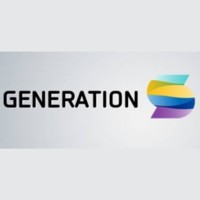 Федеральный акселератор технологических стартаповGenerationS, организованный РВК, запускает специальные номинации для самых активных инновационных регионов и ВУЗов России – «Город будущего» и «Выпускаем инновации». Университет и город, из которых придёт наибольшее кол−во заявок в GenerationS – 2017 получат кубок победителя и призы от выпускников GenerationS на финале в апреле 2018 года.Отдельной регистрации для участия в специальной номинации не требуется. Организационный комитет проведёт анализ анкетных данных участников и определит победителя.По итогам 2016 года в GenerationS были поданы заявки от команд из более 180 городов. Наиболее активной стала Иркутская область: предприниматели региона зарегистрировали свыше 400 запросов на участие в акселераторе. В пятерку лидеров также вошли Москва, Уфа, Екатеринбург и Томск.В 2017 году акселерация проводится по шести технологическим направлениям: повышение эффективности сельского хозяйства и решения в области новых лекарственных препаратов (Agro&MedTech); новые медиа, мода, дизайн и развлечения (Creative); энергетика (Power&Energy); банковские и финансовые сервисы (FinTech); переработка металлов, управление горной техникой и управление качеством сырья (Mining&Metals); реализация умного производства и систем (TechNet).Участие в GenerationS дает предпринимателям возможность пройти специализированную образовательную программу, улучшить бизнес-модель своего проекта, начать работу с отраслевыми корпорациями, а также побороться за призовой фонд GenerationS. Чтобы стать участником GenerationS-2017, необходимо зарегистрироваться по ссылке http://generation-startup.ru/register/ . Подать заявку можно до 31 октября 2017 года.Конкурс на получение стипендии Президента РФ 2018-2020 гг для молодых ученых и аспирантов, осуществляющих перспективные исследования и разработки27.08.2017естественные и технические наукиМинистерство образования и науки Российской Федерации – организатор конкурса совместно с Советом по грантам Президента Российской Федерации для государственной поддержки российских ученых и по государственной поддержке ведущих научных школ Российской Федерации объявляет открытый публичный конкурс на получение стипендии Президента Российской Федерации для молодых ученых и аспирантов, осуществляющих перспективные исследования и разработки по приоритетным направлениям модернизации российской экономики на 2018-2020 годы.Конкурс проводится во исполнение Указа Президента Российской Федерации от 13 февраля 2012 года № 181 «Об учреждении стипендии Президента Российской Федерации для молодых ученых и аспирантов, осуществляющих перспективные научные исследования и разработки по приоритетным направлениям модернизации российской экономики» и постановления Правительства Российской Федерации от 7 июня 2012 года № 563 «О назначении и выплате стипендии Президента Российской Федерации молодым ученым и аспирантам, осуществляющим перспективные научные исследования и разработки по приоритетным направлениям модернизации российской экономики».Кандидатами на назначение стипендии могут быть молодые (до 35 лет) ученые и аспиранты, которые являются гражданами Российской Федерации осуществляют перспективные научные исследования и разработки по приоритетным направлениям модернизации российской экономики, имеют опубликованные научные труды в ведущих рецензируемых научных журналах и изданиях, отражающие основные научные результаты работы молодого ученого или аспиранта, работают на должностях педагогических и научных работников в российских научных организациях или образовательных организациях высшего образования либо обучаются в аспирантуре организаций по очной форме обучения.Назначение и выплата стипендии НЕ производятсяполучателям грантов Президента Российской Федерации для государственной поддержки научных исследований молодых (до 35 лет) российских ученых – кандидатов наук и молодых (до 40 лет) российских ученых – докторов наук, а такжеполучателям стипендий Президента Российской Федерации – студентам очной формы обучения, аспирантам очной формы обучения образовательных организаций и организаций дополнительного профессионального образования и научных организаций, обучающимся по специальностям, соответствующим приоритетным направлениям модернизации и технологического развития российской экономики, по имеющим государственную аккредитацию образовательным программам, истипендий Правительства Российской Федерации для студентов образовательных организаций и аспирантов образовательных организаций дополнительного профессионального образования и научных организаций, обучающихся по очной форме обучения и имеющим государственную аккредитацию образовательным программам, соответствующим приоритетным направлениям модернизации и технологического развития экономики России.Стипендии Президента Российской Федерации назначаются по приоритетным направлениям модернизации российской экономики:1. Энергоэффектиность и энергосбережение, в том числе вопросы разработки новых видов топлива;2. Ядерные технологии;3. Космические технологии, связанные с телекоммуникациями, включая и ГЛОНАСС, и программу развития наземной инфрастуктуры;4. Медицинские технологии, прежде всего диагностическое оборудование, а также лекарственные средства;5. Стратегические информационные технологии, включая вопросы создания суперкомпьютеров и разработки программного обеспечения.Стипендии Президента Российской Федерации устанавливаются в размере 22 800 рублей каждая и выплачиваются ежемесячно, назначаются на срок до трех лет, могут назначаться одному и тому же лицу неоднократно.Общее число лиц, отобранных на конкурсной основе на право получения стипендии в 2018-2020 гг. – не более 580 человек.Выплата стипендии Президента Российской Федерации производится сверх установленных должностных окладов, доплат, надбавок, премий и других выплат.Организациями на конкурс представляется заявка, предусмотренная конкурсной документацией.Конкурсный отбор заявок осуществляется Конкурсной комиссией Минобрнауки России по результатам экспертизы, проводимой Советом по грантам.Решение Конкурсной комиссии оформляется Протоколом заседания Конкурсной комиссии Минобрнауки России, на основании которого приказом Минобрнауки России утверждаются списки победителей конкурса. Копия приказа направляется в соответствующие организации.Информация об итогах конкурса публикуется в газете «Поиск» и размещается на сайте Минобрнауки России минобрнауки.рф и на сайте grants.extech.ru не позднее 5 дней после оформления Протокола.Заявка на участие в конкурсе подается в электронном виде на специализированном сайте ФГБНУ НИИ РИНКЦЭ – grants.extech.ru , регистрация соискателя стипендии на сайте grants.extech.ru и заполнение им интерактивных форм на своей персональной странице являются обязательными. Завершить работу на сайте необходимо в срок до 16 часов 00 минут 29 сентября 2017 года.Полная информация о конкурсе опубликована на сайте http://grants.extech.ru/docs/sp2018.pdfКонкурсы 2018 г грантов Президента РФ для поддержки молодых российских ученых – кандидатов наук и докторов наук25.08.2017естественные, технические, гуманитарные дисциплиныМинистерство образования и науки Российской Федерации совместно с Советом по грантам Президента Российской Федерации объявляет конкурсы 2018 года на право получения грантов Президента Российской Федерации для государственной поддержки молодых российских ученых – кандидатов наук (конкурс МК-2018) и молодых российских ученых – докторов наук (конкурс МД – 2018).Организатором конкурсов является Минобрнауки России.В конкурсах могут принимать участие российский научные или образовательные организации, а также организации, осуществляющие производство научно-технической продукции, за исключением казенных учреждений, имеющие трудовые отношения с молодыми российскими учеными - кандидатами наук (докторами наук), работы которых были представлены этими организациями на конкурс.Если молодому ученому требуется дополнительная экспериментальная база или необходимо создать иные условия для проведения научных исследований, то по согласованию с Минобрнауки России к участию в выполнении работ могут быть привлечены сторонние организации, обеспечивающие создание этих условий.Конкурсы проводятся:Конкурс МК-2018 – для государственной поддержки научных исследований, проводимых молодыми российскими учеными – кандидатами наук, возраст которых на момент окончания гранта не превышает 35 лет.На конкурс могут быть представлены работы, связанные с развитием тем кандидатских диссертаций, отличающиеся значительной научной новизной, свидетельствующие о заметном вкладе молодых ученых в развитие науки и техники и об их творческом даровании, а также связанные с подготовкой докторских диссертаций.Конкурс МД-2018 – для государственной поддержки научных исследований, проводимых молодыми российскими учеными – докторами наук, возраст которых на момент окончания гранта не превышает 40 лет.На конкурс могут быть представлены работы, связанные с развитием тем докторских диссертаций.Организация имеет право подать несколько заявок по числу представляемых соискателей гранта.Каждый соискатель гранта может представить свою работу только в рамках одной заявки.Соискателями грантов не могут быть:Победители конкурсов 2017 года на право получения грантов Президента Российской Федерации для государственной поддержки молодых российских ученых – кандидатов наук (МК-2017) или молодых российских ученых – докторов наук (МД-2017);Получатели стипендии Президента Российской Федерации молодым ученым и аспирантам, осуществляющим перспективные научные исследования и разработки по приоритетным направлениям модернизации российской экономики конкурса на 2016-2018 гг.Предлагаемые к проведению научные исследования не должны являться повторением научных исследований, выполняемых в текущем или выполненных в предшествующем периоде за счет бюджетов бюджетной системы Российской Федерации и иных источников.Организации должны иметь необходимое оборудование, другие материальные и технологические возможности, положительную репутацию, исполнять обязательства по уплате налогов в бюджеты всех уровней и обязательных платежей в государственные внебюджетные фонды, должны быть платежеспособными, не находиться в процессе ликвидации, реорганизации, банкротства. Организации не могут участвовать в конкурсе, в случае если на их имущество наложен арест, и (или) их экономическая деятельность приостановлена.Гранты выделяются на 2-летний срок для финансирования расходов на проведение фундаментальных и прикладных научных исследований, направленных на решение конкретных задач в рамках направлений, определенных в Стратегии научно-технического развития Российской Федерации (утверждена Указом Президента Российской Федерации от 1 декабря 2016 года № 642), которые позволят получить научные и научно-технические результаты и создать технологии, являющиеся основой инновационного развития внутреннего рынка продуктов и услуг, устойчивого положения России на внешнем рынке, и обеспечат:- переход к цифровым, интеллектуальным производственным технологиям, роботизированным системам, новым материалам и способам конструирования, создание систем обработки больших объемов данных , машинного обучения и искусственного интеллекта;- переход к экологически чистой и ресурсосберегающей энергетике, повышение эффективности добычи и глубокой переработки углеводородного сырья, формирование новых источников, способов транспортировки и хранения энергии;- переход к персонализированной медицине, высокотехнологичному здравоохранению и технологиям здоровьесбережения, в том числе за счет рационального применения лекарственных препаратов (прежде всего антибактериальных);- переход к высокопродуктивному и экологически чистому агро- и аквахозяйству, разработку и внедрение систем рационального применения средств химической и биологической защиты сельскохозяйственных растений и животных, хранение и эффективную переработку сельскохозяйственной продукции, создание безопасных и качественных, в том числе функциональных, продуктов питания;- противодействие техногенным, биогенным, социокультурным угрозам, терроризму и идеологическому экстремизму, а также киберугрозам и иным источникам опасности для общества, экономики и государства;- связанность территории Российской Федерации за счет создания интеллектуальных транспортных и телекоммуникационных систем, а также занятия и удержания лидерских позиций в создании международных транспортно-логистических систем, освоении и использовании космического и воздушного пространства, Мирового океана, Арктики и Антарктики;- возможность эффективного ответа российского общества на большие вызовы с учетом взаимодействия человека и природы, человека и технологий, социальных институтов на современном этапе глобального развития, в том числе применяя методы гуманитарных и социальных наук.На конкурс могут быть представлены Заявки по следующим областям знаний:(01) Математика и механика;(02) Физика и астрономия;(03) Химия, новые материалы и химические технологии;(04) Биология и науки о жизни;(05) Науки о Земле, экологии и рациональном природопользовании;(06) Общественные и гуманитарные науки;(07) Медицина;(08) Технические и инженерные науки;(09) Информационно-телекоммуникационные системы и технологии;(11) Сельскохозяйственные науки.Размер гранта молодого ученого – кандидата наук составляет 600 тысяч рублей в год, включая оплату его труда и труда соисполнителей. В число соисполнителей должны входить, как минимум, 1 молодой ученый (до 35 лет), или аспирант (до 35 лет), или студент. Размер оплаты труда кандидата наук и его соисполнителей не может превышать 360 тысяч рублей в год.Размер гранта молодого ученого – доктора наук составляет 1 млн. рублей в год, включая оплату его труда и труда соисполнителей. В число соисполнителей должно входить не менее 3 человек. Соисполнителем может быть молодой ученый (до 35 лет), или аспирант (до 35 лет), или студент. Размер оплаты труда доктора наук и его соисполнителей не может превышать 600 тысяч рублей в год.Материальная поддержка молодого ученого за счет гранта осуществляется сверх установленной молодому ученому заработной платы организацией, с которой он состоит в трудовых отношениях.Конкурсная комиссия рассматривает поступившие на конкурс заявки и проверяет их соответствие условиям конкурса. Заявки, соответствующие условиям конкурса, направляются Конкурсной комиссией в Совет по грантам для проведения экспертной оценки. При проведении экспертной оценки Совет по грантам учитывает такие критерии, как научный задел по заявленному исследованию за последние три года, планируемая активность научной деятельности соискателя гранта (в том числе, публикация научных статей в высокорейтинговых журналах WebofScience, Scopus и др.), оценка научного исследования, включающая новизну и прикладную значимость, достижимость результатов научного исследования.По результатам экспертной оценки Совет по грантам готовит предложения по определению заявок-победителей конкурса. Результаты экспертной оценки и предложения по определению Заявок-победителей направляются в Конкурсную комиссию. Конкурсная комиссия рассматривает их и определяет Заявки-победители конкурса.Списки соискателей гранта, Заявки которых признаны победителями конкурса, будут опубликованы в газете «Поиск» и размещены на сайтах Минобрнауки России (минобрнауки.рф) и федерального государственного бюджетного научного учреждения «Научно-исследовательский институт – Республиканский исследовательский научно-консультационный центр экспертизы» (grants.extech.ru) (ФГБНУ НИИ РИНКЦЭ) в январе 2018 года.Минобрнауки России на основании решения Конкурсной комиссии заключает Договоры об условиях использования гранта с организациями – участниками конкурса, имеющими трудовые отношения с молодыми учеными, работы которых были представлены этими организациями на конкурс и стали победителями не позднее 15 января 2018 года.Заявка на участие в конкурсе подается в электронном виде на специализированном сайте ФГБНУ НИИ РИНКЦЭ – grants.extech.ru . Регистрация соискателя гранта на сайте grants.extech.ru и заполнение им интерактивных форм на своей персональной странице являются обязательными. Завершить работу на сайте необходимо в срок до 16 часов 00 минут московского времени 16 октября 2017 года.Полная информация о конкурсе: http://grants.extech.ru/docs/mk2018.pdf
Гранты 2017-2018 г для проведения исследований совместно с Европейским центром синхротронного излучения24.08.2017естественные и технические наукиМинистерство образования и науки Российской Федерации сообщает о проведении конкурсного отбора на предоставление субсидий в целях реализации федеральной целевой программы «Исследования и разработки по приоритетным направлениям развития научно-технологического комплекса России на 2014-2020 годы»Мероприятие 2.2, очередь 6Проведение исследований, направленных на создание научно-технологического задела в области создания нового поколения источников синхротронного излучения совместно с Европейским центром синхротронного излученияШифр: 2017-14-588-0009Конкурс нацелен на поддержку российских организаций для проведения исследований совместно с Европейским центром синхротронного излучения.Предмет конкурса: отбор проектов, направленных на проведение исследований по приоритетным направлениям развития науки, технологий и техники в Российской Федерации совместно с Европейским центром синхротронного излучения.Организатор конкурса заключит Соглашение о предоставлении субсидии с Участниками конкурса, чьи заявки на участие в конкурсе получат по итогам оценки максимальный итоговый балл, и которым будет присвоен первый порядковый номер.Организатор конкурса вправе заключить Соглашение с несколькими участниками конкурса. Количество таких Соглашений в рамках конкурса - не менее трех.Предельный размер всех субсидий составляет: не более 120,0 млн. рублей, в том числе: на 2017 год – до 51,0 млн. рублей; на 2018 год – до 69,0 млн. рублей;Предельный размер субсидии по одному Соглашению составляет: не более 40,0 млн. рублей, в том числе:на 2017 год – до 17,0 млн. рублей; на 2018 год – до 23,0 млн. рублей.Начало работ: с даты заключения Соглашения.Срок окончания работ: не позднее 31 декабря 2018 г.Требования к участникам конкурса, содержанию, порядку подготовки и представления заявок на участие в конкурсе, критерии и порядок оценки заявок на участие в конкурсе, порядок и сроки определения результатов конкурса указаны в конкурсной документации.Доступ к интерактивным формам на Портале регистрации заявок на участие в конкурсе, размещенном по адресу: http://konkurs2014.fcpir.ru, для подготовки заявок на участие в конкурсе в электронном виде будет открыт 25 августа 2017 года.Заявки на участие в конкурсе принимаются по адресу организатора конкурса (125009, Москва, ул. Тверская, д. 11, к.4) в срок до 17 часов 00 минут московского времени 25 сентября 2017 года.Полная информация о конкурсе на сайте ФЦП: http://fcpir.ru/participation_in_program/contests/list_of_contests/1_published/2017-14-588-0009/Конкурс проектов 2018 года организации на территории России российско-британских семинаров молодых ученых23.08.2017естественные и технические науки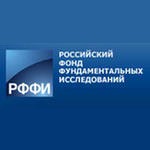 Российский фонд фундаментальных исследований (РФФИ, Фонд) и Лондонское Королевское Общество (КО) в партнерстве с Британским Советом объявляют конкурс проектов 2018 года организации на территории России российско-британских семинаров молодых ученых.Код Конкурса – «КО_г»Задача Конкурса – организация взаимодействия молодых ученых из Российской Федерации и Великобритании в формате научных семинаров, проводимых ведущими учеными России и Великобритании с целью создания условий для долгосрочного сотрудничества молодых ученых по проведению фундаментальных научных исследований.На Конкурс может быть представлен проект организации в России в период с 01 июня 2018 г. до 31 декабря 2018 г. научного семинара (Проект) продолжительностью 3-4 дня с участием молодых ученых из России и Великобритании. Ежедневная продолжительность семинара – не менее 6 часов. Количество участников семинара - не менее 26 человек и не более 40 (включая научных работников, осуществляющих руководство молодыми учеными на семинаре – п.1.6 объявления на сайте РФФИ). Количество молодых ученых из России, участвующих в семинаре, должно быть равно количеству молодых ученых из Великобритании.Проект должен предусматривать проведение семинара по теме (темам), относящейся (относящимся) к следующим областям знания:математика, механика и информатика;физика и астрономия;химия и науки о материалах;биология;фундаментальные основы медицинских наук;фундаментальные основы сельскохозяйственных наук;науки о Земле;инфокоммуникационные технологии и вычислительные системы;фундаментальные основы инженерных наук;Проект может носить междисциплинарный характер.Проект на Конкурс представляют согласовано два физических лица – ученый из Великобритании и ученый из России. Ученый из России представляет Проект в Фонд, ученый из Великобритании – в Британский Совет. Перед подачей Проекта на Конкурс ученые из России и Великобритании согласовывают между собой: тему семинара, количество участников, место и время проведения семинара.Название Проекта должно соответствовать теме семинара и быть одинаковым в заявках на участие Проекта в Конкурсе, представляемых в Фонд и Британский Совет.Объявление на сайте РФФИ определяет условия представления Проекта на Конкурс, порядок оформления заявок на участие Проекта в Конкурсе, оформления отношений с российским ученым, Проект которого получит поддержку по результатам Конкурса, использования гранта и другие условия только для российских ученых.Заявка на участие Проекта в Конкурсе оформляется в информационной системе Фонда (КИАС РФФИ) и затем представляется в Фонд в печатной форме. Порядок оформления и представления Заявки установлен разделом 2 объявления на сайте РФФИ.Оформление заявок на участие в Конкурсе в КИАС РФФИ проходит с 25 августа 2017 года до 23 часов 59 минут московского времени 31 октября 2017 года. Подача заявок на участие в Конкурсе в Британский Совет осуществляется с 10 июля 2017 года по 19 сентября 2017 года.Печатный экземпляр Заявки со всеми обязательными приложениями должен быть представлен в Фонд до 17 часов 00 минут московского времени 10 ноября 2017 года.Российский ученый (Руководитель проекта) имеет право представить на Конкурс только один Проект.Руководителем проекта может быть гражданин России, ученый, имеющий ученую степень доктора наук и высокую научную репутацию, подтвержденную публикациями в журналах из перечня ведущих периодических изданий (перечень ВАК РФ), или в журналах (с ненулевым импакт-фактором), включенных в одну из систем цитирования (библиографических баз) WebofScience, Scopus, РИНЦ.Руководитель проекта должен иметь основное место работы в российской научной организации (осуществляющей в качестве основной деятельности научную и (или) научно-техническую деятельность) или в образовательной организации высшего образования и проводить фундаментальные научные исследования.Полная информация о конкурсе на сайте РФФИ: http://www.rfbr.ru/rffi/ru/contest/n_812/o_2045730Дополнительные темы конкурса 2017 года проектов ориентированных фундаментальных научных исследований (темы 707-709)31.07.2017Естественные; гуманитарные дисциплины

Российский фонд фундаментальных исследований (РФФИ, Фонд) объявляет дополнительные темы конкурса 2017 года проектов ориентированных фундаментальных научных исследований по актуальным междисциплинарным темам.На Конкурс могут быть представлены научные проекты по следующим темам:Тема 707. Методы и модели искусственного интеллекта и их приложения в компьютерной лингвистике, нейрофизиологических исследованиях и медицине;Тема 708. Развитие фундаментальных основ селекции сельскохозяйственных растений и животных с использованием геномных и информационных технологий;Тема 709. Комплексные исследования культуры и языка как основы формирования российского общества.Срок выполнения проектов – 3 года.Заявки на участие проектов в Конкурсе по указанным темам, оформленные в информационной системе Фонда - КИАС РФФИ, принимаются с 01 августа 2017 года до 23 часов 59 минут по московскому времени 20 сентября 2017 года.Печатный экземпляр заявки должен быть представлен в Фонд до «02» октября 2017 года включительно.Подведение итогов Конкурса по темам 707, 708, 709 – не позднее 30 ноября 2017 года.По итогам Конкурса Фонд предоставляет грант для реализации проектов по указанным выше темам в 2018 году.Решение о предоставлении гранта на реализацию проектов в 2019 г. и 2020 г. Фонд будет принимать по результатам экспертизы отчётов о реализации проектов в истекшем году.Полная информация о конкурсе: http://www.rfbr.ru/rffi/ru/contest/n_812/o_1957680
Дополнительные темы конкурса 2017 года проектов ориентированных фундаментальных научных исследований (темы 707-709)31.07.2017Естественные; гуманитарные дисциплиныРоссийский фонд фундаментальных исследований (РФФИ, Фонд) объявляет дополнительные темы конкурса 2017 года проектов ориентированных фундаментальных научных исследований по актуальным междисциплинарным темам.На Конкурс могут быть представлены научные проекты по следующим темам:Тема 707. Методы и модели искусственного интеллекта и их приложения в компьютерной лингвистике, нейрофизиологических исследованиях и медицине;Тема 708. Развитие фундаментальных основ селекции сельскохозяйственных растений и животных с использованием геномных и информационных технологий;Тема 709. Комплексные исследования культуры и языка как основы формирования российского общества.Срок выполнения проектов – 3 года.Заявки на участие проектов в Конкурсе по указанным темам, оформленные в информационной системе Фонда - КИАС РФФИ, принимаются с 01 августа 2017 года до 23 часов 59 минут по московскому времени 20 сентября 2017 года.Печатный экземпляр заявки должен быть представлен в Фонд до «02» октября 2017 года включительно.Подведение итогов Конкурса по темам 707, 708, 709 – не позднее 30 ноября 2017 года.По итогам Конкурса Фонд предоставляет грант для реализации проектов по указанным выше темам в 2018 году.Решение о предоставлении гранта на реализацию проектов в 2019 г. и 2020 г. Фонд будет принимать по результатам экспертизы отчётов о реализации проектов в истекшем году.Полная информация о конкурсе: http://www.rfbr.ru/rffi/ru/contest/n_812/o_1957680Конкурс проектов 2018 года фундаментальных научных исследований27.06.2017естественные, технические, гуманитарные дисциплиныРоссийский фонд фундаментальных исследований (РФФИ, Фонд) объявляет о проведении конкурса проектов 2018 года фундаментальных научных исследований.Задача Конкурса – поддержка инициативных научных проектов, направленных на получение новых знаний о природе, человеке и обществе, выполняемых учеными, самостоятельно определяющими направления, тематику и методы проведения исследований.На Конкурс могут быть представлены проекты фундаментальных научных исследований, реализуемые физическими лицами, по следующим научным направлениям:(01) математика, механика;(02) физика и астрономия;(03) химия и науки о материалах;(04) биология;(05) науки о Земле;(07) инфокоммуникационные технологии и вычислительные системы;(08) фундаментальные основы инженерных наук;(09) история, археология, этнология и антропология;(10) экономика;(11) философия, политология, социология, правоведение, социальная история науки и техники, науковедение;(12) филология и искусствоведение;(13) психология, фундаментальные проблемы образования, социальные проблемы здоровья и экологии человека;(14) глобальные проблемы и международные отношения;(15) фундаментальные основы медицинских наук;(16) фундаментальные основы сельскохозяйственных наук.Срок реализации проекта, представляемого на Конкурс, - 1, 2 или 3 года.Проект может предусматривать проведение экспедиций и/или полевых исследований.Заявка на участие Проекта в Конкурсе оформляется в электронном виде в информационной системе Фонда (КИАС РФФИ).Оформление заявок на участие проектов в Конкурсе в КИАС РФФИ проходит с 27 июня 2017 года до 23 часов 59 минут московского времени 27 сентября 2017 года.После регистрации Заявки в КИАС РФФИ (присвоения регистрационного номера) в Фонд в печатном виде должна быть представлена Декларация (Приложение 1), оформленная в соответствии с требованиями, приведенными в п. 2.2 объявления на сайте РФФИ.Декларация должна быть представлена в Фонд не позднее 17 часов 00 минут московского времени 11 октября 2017 года.Внимание: Проекты, по которым декларации поступят в Фонд после указанного срока, не будут допущены к Конкурсу.Подведение итогов Конкурса – первый квартал 2018 года.По итогам Конкурса Фонд выделяет грант на реализацию Проекта только в 2018 году.Размер гранта на реализацию Проекта, в котором не предусмотрено проведение экспедиции и/или полевого исследования, - 700 000 рублей.Грант на реализацию Проекта, в котором предусмотрено проведение экспедиции и/или полевого исследования, состоит из суммы в размере: 700 000 рублей на проведение научного исследования и денежных средств, предоставляемых на проведение экспедиции и/или полевого исследования.Решение о предоставлении гранта на каждый следующий год (2019 г., 2020 г.) реализации проектов продолжительностью более года Фонд будет принимать по результатам экспертизы отчёта о реализации Проекта в истекшем году, представленного в соответствии с требованиями раздела 4 объявления на сайте РФФИ.Условия использования гранта определяются «Перечнем допускаемых Российским фондом фундаментальных исследований расходов гранта, выделяемого победителям конкурса проектов фундаментальных научных исследований», размещенном на сайте Фонда.Проект может быть представлен на Конкурс физическим лицом или физическими лицами, объединившимися в коллектив численностью не более 10 человек.Лицами, представляющими Проект на Конкурс, могут быть граждане России, а также граждане других стран, имеющие вид на жительство в России и состоящие на учете в налоговых органах и Пенсионном фонде России.Полный текст объявления конкурса на сайте РФФИ: http://www.rfbr.ru/rffi/ru/contest/o_2043126Конкурс проектов 2018 года по изданию научных трудов03.07.2017естественные, технические, гуманитарные дисциплиныРоссийский фонд фундаментальных исследований (РФФИ, Фонд) объявляет о проведении Конкурса проектов 2018 года по изданию научных трудов.Задача Конкурса – поддержка проектов, направленных на издание и распространение информации о результатах научных исследований.На Конкурс могут быть представлены проекты по изданию научных трудов по следующим научным направлениям:(01) Математика, механика;(02) Физика и астрономия;(03) Химия и науки о материалах;(04) Биология;(05) Науки о Земле;(07) Инфокоммуникационные технологии и вычислительные системы;(08) Фундаментальные основы инженерных наук;(09) История, археология, этнология и антропология;(10) Экономика;(11) Философия, политология, социология, правоведение, социальная история науки и техники, науковедение;(12) Филология и искусствоведение;(13) Психология, фундаментальные проблемы образования, социальные проблемы здоровья и экологии человека;(14) Глобальные проблемы и международные отношения;(15) Фундаментальные основы медицинских наук;(16) Фундаментальные основы сельскохозяйственных наук.В Конкурсе могут участвовать только оригинальные научные труды на русском языке, подготовленные физическим лицом (автором) или коллективом физических лиц (соавторов).В рамках данного Конкурса Фонд не поддерживает издание учебной литературы, научных журналов, сборников трудов конференций, периодических изданий, трудов на иностранных языках, а также переиздание ранее опубликованных трудов (без изменений и дополнений).Заявка на участие Проекта в Конкурсе оформляется в электронном виде в информационной системе Фонда (КИАС РФФИ). После регистрации Заявки в КИАС РФФИ (присвоения регистрационного номера) в Фонд в печатном виде должны быть представлены документы, указанные в п. 2.2 объявления на сайте РФФИ.Оформление заявок на участие проектов в Конкурсе в КИАС РФФИ проходит в следующие два периода:первый период – с 03 июля 2017 года до 23 часов 59 минут московского времени 19 сентября 2017 года.Второй период – с 04 декабря 2017 года до 23 часов 59 минут московского времени 19 февраля 2018 года.Документы, указанные в п. 2.2 объявления на сайте РФФИ, должны быть представлены в Фонд в течение 10 календарных дней после окончания оформления заявок в КИАС РФФИ.Внимание: Проекты, по которым документы, указанные в п.2.2 объявления на сайте РФФИ, поступят в Фонд после указанного срока, не будут допущены к Конкурсу.Итоги Конкурса будут подведены в следующие сроки:для проектов, представленных на Конкурс в первый период приема заявок, - в декабре 2017 г.,для проектов, представленных на Конкурс во второй период приема заявок, - в мае 2018 г.По итогам Конкурса Фонд предоставляет грант на оплату работ по изготовлению оригинал-макета научного труда (редактирование, корректура, графические и художественные работы, верстка), изданию научного труда в твердом переплете тиражом 300 экземпляров и обязательной рассылке 280 экземпляров изданного научного труда по спискам РФФИ (Список 1 и Список 2).Условия использования гранта определяются «Перечнем допускаемых Российским фондом фундаментальных исследований расходов гранта, выделяемого победителям конкурса проектов по изданию научных трудов», размещенном на сайте Фонда.Фонд не финансирует расходы, связанные с выплатой авторского гонорара, и иные расходы Организации, не связанные непосредственно с изданием научного труда.Заявку на участие Проекта в Конкурсе в КИАС РФФИ оформляет автор от своего имени или один из соавторов, получивший полномочия от остальных соавторов, или редактор научного труда (Руководитель проекта).Руководитель проекта имеет право подать на Конкурс только один научный труд.Объявление конкурса на сайте РФФИ: http://www.rfbr.ru/rffi/ru/contest/o_2043315Конкурс проектов 2018 года по изданию тематических научных трудовЗаявки принимаются до: 30.11.2017 23:59Код конкурса: д_тФедеральное государственное бюджетное учреждение «Российский фонд фундаментальных исследований» (далее – Фонд) объявляет о проведении Конкурса проектов 2018 года по изданию тематических научных трудов (далее – Конкурс).Настоящее Объявление и документы, на которые содержатся ссылки в настоящем Объявлении, определяют условия Конкурса.Задача Конкурса – поддержка проектов, направленных на издание тематических научных трудов.1. Общие положения1.1. На Конкурс могут быть представлены проекты по изданию тематических научных трудов (далее - Проекты) по следующим темам:- «Наследие Максима Горького в русской и мировой культуре»;- «Наследие И.С. Тургенева в русской и мировой культуре»;- «Карл Маркс и современность: уроки истории».На Конкурс могут быть представлены Проекты в рамках следующих научных направлений:(09) История, археология, этнология и антропология;(10) Экономика;(11) Философия, политология, социология, правоведение, социальная история науки и техники, науковедение;(12) Филология и искусствоведение;(13) Психология, фундаментальные проблемы образования, социальные проблемы здоровья и экологии человека;(14) Глобальные проблемы и международные отношения.В Конкурсе могут участвовать только оригинальные научные труды на русском языке, подготовленные физическим лицом (автором) или коллективом физических лиц (соавторов).Срок реализации проектов – 1 год.Внимание: В рамках данного Конкурса Фонд не поддерживает издание учебной литературы, научных журналов, сборников трудов конференций, периодических изданий, трудов на иностранных языках, а также переиздание ранее опубликованных трудов (без изменений и дополнений).1.2. Заявка на участие Проекта в Конкурсе (далее - Заявка) оформляется в электронном виде в информационной системе Фонда (далее - КИАС РФФИ). После регистрации Заявки в КИАС РФФИ (присвоения регистрационного номера) в Фонд в печатном виде должны быть представлены документы, указанные в п. 2.2 настоящего Объявления.Оформление заявок на участие проектов в Конкурсе в КИАС РФФИ проходит с 15 июля 2017 года до 23 часов 59 минут московского времени 30 ноября 2017 года.Документы, указанные в п. 2.2 настоящего Объявления, должны быть представлены в Фонд не позднее 17 часов 00 минут московского времени 04 декабря 2017 года.Внимание: Проекты, по которым документы, указанные в п.2.2 настоящего Объявления, поступят в Фонд после указанного срока, не будут допущены к Конкурсу.1.3. Подведение итогов Конкурса – первый квартал 2018 г.Полная информация: http://www.rfbr.ru/rffi/ru/contest/o_2043703Конкурс проектов 2018 года фундаментальных научных исследований, выполняемых молодыми учеными (Мой первый грант)04.07.2017Естественные; гуманитарные дисциплиныРоссийский фонд фундаментальных исследований (РФФИ, Фонд) объявляет Конкурс проектов 2018 года фундаментальных научных исследований, выполняемых молодыми учеными (Мой первый грант).Задача Конкурса – привлечение молодых ученых к активному участию в фундаментальных научных исследованиях, создание условий молодым ученым для проведения самостоятельных исследований по важнейшим проблемам естественных, гуманитарных и общественных наук и выработке у них навыков руководства научными коллективами.На Конкурс могут быть представлены проекты фундаментальных научных исследований, выполняемые физическими лицами, по следующим направлениям:(01) математика, механика;(02) физика и астрономия;(03) химия и науки о материалах;(04) биология;(05) науки о Земле;(07) инфокоммуникационные технологии и вычислительные системы;(08) фундаментальные основы инженерных наук;(09) история, археология, этнология и антропология;(10) экономика;(11) философия, политология, социология, правоведение, социальная история науки и техники, науковедение;(12) филология и искусствоведение;(13) психология, фундаментальные проблемы образования, социальные проблемы здоровья и экологии человека;(14) глобальные проблемы и международные отношения;(15) фундаментальные основы медицинских наук;(16) фундаментальные основы сельскохозяйственных наук.Срок реализации Проекта, представляемого на Конкурс, – 2 года.Заявка на участие Проекта в Конкурсе оформляется в электронном виде в информационной системе Фонда (КИАС РФФИ).Оформление заявок на участие проектов в Конкурсе в КИАС РФФИ проходит с 11 июля 2017 года до 23 часов 59 минут (время московское) 05 октября 2017 года.После регистрации Заявки в КИАС РФФИ (присвоения регистрационного номера) в Фонд в печатном виде должна быть представлена Декларация (Приложение), оформленная в соответствии с требованиями, приведенными в п. 2.2 объявления на сайте РФФИ ( http://www.rfbr.ru/rffi/ru/rffi/ru/contest/n_812/o_2043343 ).Декларация должна быть представлена в Фонд не позднее 17 часов 00 минут московского времени 19 октября 2017 года.Подведение итогов Конкурса – первый квартал 2018 г.По итогам Конкурса Фонд выделяет грант в размере 500 000 рублей на реализацию Проекта в течение первого года.Решение о предоставлении гранта в размере 500 000 рублей на реализацию Проекта в течение второго года Фонд будет принимать по результатам экспертизы отчёта по Проекту, представленного в соответствии с разделом 4 объявления на сайте РФФИ.Условия использования грантов определяются «Перечнем допускаемых Российским фондом фундаментальных исследований расходов гранта, выделяемого победителям конкурса проектов фундаментальных научных исследований», размещенном на сайте Фонда.Проект может быть представлен на Конкурс физическим лицом или коллективом физических лиц численностью не более 5 человек.Возраст лиц, представляющих Проект на Конкурс, не должен превышать 35 лет на 31 декабря 2017 года.Лицами, представляющими Проект на Конкурс, могут быть граждане России, а также граждане других стран, имеющие вид на жительство в России и состоящие на учете в налоговых органах и Пенсионном фонде России.Коллектив физических лиц формирует один из членов коллектива - Руководитель проекта.Объявление конкурса на сайте РФФИ: http://www.rfbr.ru/rffi/ru/rffi/ru/contest/n_812/o_2043343Конкурс проектов 2018 года фундаментальных научных исследований, проводимый совместно РФФИ и Министерством образования, культуры и науки Монголии23.07.2017Гуманитарные; общественные, социальные науки, политология, экономикаРоссийский фонд фундаментальных исследований (РФФИ, Фонд) и Министерство образования, культуры и науки Монголии (МОКНМ) объявляют конкурс проектов 2018 года фундаментальных научных исследований.Задача Конкурса – развитие международного сотрудничества в области фундаментальных научных исследований, финансовая поддержка инициативных научно-исследовательских проектов, реализуемых совместно учеными из России и Монголии.На Конкурс могут быть представлены проекты фундаментальных научных исследований, согласованно реализуемые физическими лицами из России и Монголии, по следующим направлениям:(09) история; археология; этнология и антропология;(10) экономика;(11) философия, политология, социология, правоведение, социальная история науки и техники, науковедение;(12) филология и искусствоведение;(13) психология, фундаментальные проблемы образования, социальные проблемы здоровья и экологии человека;(14) глобальные проблемы и международные отношения.Срок реализации проекта, представляемого на Конкурс, – 1, 2 или 3 года.Физические лица – российские участники и монгольские участники, согласовывают между собой содержание исследований и название Проекта и подают Проект на Конкурс, оформляя заявку на участие Проекта в Конкурсе: российские участники Конкурса - в Фонд, монгольские – в МОКНМ.Название Проекта должно быть одинаковым в Заявках российских и монгольских участников Конкурса.Заявка на участие Проекта в Конкурсе оформляется в информационной системе Фонда (КИАС РФФИ) и затем представляется в Фонд в печатной форме. Порядок оформления и представления заявок установлен разделом 2 объявления на сайте РФФИ.Оформление заявок на участие проектов в Конкурсе в КИАС РФФИ проходит с 24 июля 2017 года до 23 часов 59 минут московского времени 16 октября 2017 года.Печатный экземпляр Заявки со всеми обязательными приложениями должен быть представлен в Фонд до 17 часов 00 минут московского времени 26 октября 2017 года.Подведение итогов Конкурса – первый квартал 2018 года.По результатам Конкурса Фонд предоставляет грант на первый год реализации Проекта.Решение о предоставлении гранта на каждый следующий год реализации Проекта Фонд будет принимать по результатам экспертизы отчёта о реализации Проекта в истекшем году.Фонд предоставляет грант на реализацию Проекта только российским участникам.Условия использования гранта определяются «Перечнем допускаемых Российским фондом фундаментальных исследований расходов гранта, выделяемого победителям конкурса проектов фундаментальных научных исследований», размещенном на сайте Фонда.Проект может быть представлен на Конкурс физическим лицом или физическими лицами, объединившимися в коллектив численностью не более 10 человек.Представить Проект на Конкурс могут граждане России, а также граждане других стран, имеющие вид на жительство в России, состоящие на учёте в налоговых органах и Пенсионном фонде России.При формировании коллектива следует учитывать, что при выполнении работ по Проекту, в случае его поддержки Фондом, изменения в составе коллектива не производятся в течение срока, на который предоставлен грант (в течение года).Полная информация о конкурсе на сайте РФФИ: http://www.rfbr.ru/rffi/ru/contest/o_2044479Конкурс проектов 2018 года фундаментальных научных исследований, проводимый совместно РФФИ и Шанхайской академией общественных наук23.07.2017Гуманитарные; общественные, социальные науки, политология, экономикаРоссийский фонд фундаментальных исследований (РФФИ, Фонд) и Шанхайская академия общественных наук (ШАОН) объявляют Конкурс проектов 2018 года фундаментальных научных исследований.Задача Конкурса – развитие международного сотрудничества в области фундаментальных научных исследований, финансовая поддержка инициативных проектов научно-исследовательских исследований, реализуемых совместно учеными из России и Китая.На Конкурс могут быть представлены проекты фундаментальных научных исследований, согласованно реализуемые физическими лицами из России и Китая, по следующим направлениям:(09) история; археология; этнология и антропология;(10) экономика;(11) философия, политология, социология, правоведение, социальная история науки и техники, науковедение;(12) филология и искусствоведение;(13) психология, фундаментальные проблемы образования, социальные проблемы здоровья и экологии человека;(14) глобальные проблемы и международные отношения.Срок реализации проекта, представляемого на Конкурс, – 1, 2 или 3 года.Физические лица – российские участники и китайские участники, согласовывают между собой содержание исследований и название Проекта и подают Проект на Конкурс, оформляя заявку на участие Проекта в Конкурсе: российские участники Конкурса - в Фонд, китайские – в ШАОН.Название Проекта должно быть одинаковым в Заявках российских и китайских участников Конкурса.Заявка на участие Проекта в Конкурсе оформляется в информационной системе Фонда КИАС РФФИ) и затем представляется в Фонд в печатной форме. Порядок оформления и представления заявок установлен разделом 2 объявления на сайте РФФИ.Оформление заявок на участие проектов в Конкурсе в КИАС РФФИ проходит с 24 июля 2017 года до 23 часов 59 минут московского времени 16 октября 2017 года.Печатный экземпляр Заявки со всеми обязательными приложениями должен быть представлен в Фонд до 17 часов 00 минут московского времени 26 октября 2017 года.Подведение итогов Конкурса – первый квартал 2018 года.По результатам Конкурса Фонд предоставляет грант на первый год реализации Проекта.Решение о предоставлении гранта на каждый следующий год реализации Проекта Фонд будет принимать по результатам экспертизы отчёта о реализации Проекта в истекшем году.Фонд предоставляет грант на реализацию Проекта только российским участникам.Условия использования гранта определяются «Перечнем допускаемых расходов гранта, выделяемого победителям конкурса проектов фундаментальных научных исследований».Проект может быть представлен на Конкурс физическим лицом или физическими лицами, объединившимися в коллектив численностью не более 10 человек.Представить Проект на Конкурс могут граждане России, а также граждане других стран, имеющие вид на жительство в России, состоящие на учёте в налоговых органах и Пенсионном фонде России.При формировании коллектива следует учитывать, что при выполнении работ по Проекту, в случае его поддержки Фондом, изменения в составе коллектива не производятся в течение срока, на который предоставлен грант (в течение года).Полная информация о конкурсе на сайте РФФИ: http://www.rfbr.ru/rffi/ru/contest/o_2044483Конкурс проектов 2018 года фундаментальных научных исследований, проводимый совместно РФФИ и Академией общественных наук Китая23.07.2017Гуманитарные; общественные, социальные науки, политология, экономикаРоссийский фонд фундаментальных исследований (РФФИ, Фонд) и Академия общественных наук Китая (КАОН) объявляют Конкурс проектов 2018 года фундаментальных научных исследований.Задача Конкурса – развитие международного сотрудничества в области фундаментальных научных исследований, финансовая поддержка инициативных проектов научно-исследовательских исследований, реализуемых совместно учеными из России и Китая.На Конкурс могут быть представлены проекты фундаментальных научных исследований, согласованно реализуемые физическими лицами из России и Китая, по следующим направлениям:(09) история; археология; этнология и антропология;(10) экономика;(11) философия, политология, социология, правоведение, социальная история науки и техники, науковедение;(12) филология и искусствоведение;(13) психология, фундаментальные проблемы образования, социальные проблемы здоровья и экологии человека;(14) глобальные проблемы и международные отношения.Срок реализации проекта, представляемого на Конкурс, – 1, 2 или 3 года.Физические лица – российские участники и китайские участники, согласовывают между собой содержание исследований и название Проекта и подают Проект на Конкурс, оформляя заявку на участие Проекта в Конкурсе: российские участники Конкурса - в Фонд, китайские – в КАОН.Название Проекта должно быть одинаковым в Заявках российских и китайских участников Конкурса.Заявка на участие Проекта в Конкурсе оформляется в информационной системе Фонда (КИАС РФФИ) и затем представляется в Фонд в печатной форме. Порядок оформления и представления заявок установлен разделом 2 объявления на сайте РФФИ.Оформление заявок на участие проектов в Конкурсе в КИАС РФФИ проходит с 24 июля 2017 года до 23 часов 59 минут московского времени 16 октября 2017 года.Печатный экземпляр Заявки со всеми обязательными приложениями должен быть представлен в Фонд до 17 часов 00 минут московского времени 26 октября 2017 года.Подведение итогов Конкурса – первый квартал 2018 года.По результатам Конкурса Фонд предоставляет грант на первый год реализации Проекта.Решение о предоставлении гранта на каждый следующий год реализации Проекта Фонд будет принимать по результатам экспертизы отчёта о реализации Проекта в истекшем году.Фонд предоставляет грант на реализацию Проекта только российским участникам.Условия использования гранта определяются «Перечнем допускаемых расходов гранта, выделяемого победителям конкурса проектов фундаментальных научных исследований».Проект может быть представлен на Конкурс физическим лицом или физическими лицами, объединившимися в коллектив численностью не более 10 человек.Представить Проект на Конкурс могут граждане России, а также граждане других стран, имеющие вид на жительство в России, состоящие на учёте в налоговых органах и Пенсионном фонде России.При формировании коллектива следует учитывать, что при выполнении работ по Проекту, в случае его поддержки Фондом, изменения в составе коллектива не производятся в течение срока, на который предоставлен грант (в течение года).Полная информация о конкурсе на сайте РФФИ: http://www.rfbr.ru/rffi/ru/contest/o_2044478Конкурс проектов 2018 года фундаментальных научных исследований, проводимый совместно РФФИ и Вьетнамской академией общественных наук23.07.2017Гуманитарные; общественные, социальные науки, политология, экономикаРоссийский фонд фундаментальных исследований (РФФИ, Фонд) и Вьетнамская Академия общественных наук (ВАОН) объявляют конкурс проектов 2018 года фундаментальных научных исследований.Задача Конкурса – развитие международного сотрудничества в области фундаментальных научных исследований, финансовая поддержка инициативных проектов научно-исследовательских исследований, реализуемых совместно учеными из России и Вьетнама.На Конкурс могут быть представлены проекты фундаментальных научных исследований, согласованно реализуемые физическими лицами из России и Вьетнама, по следующим направлениям:(09) история; археология; этнология и антропология;(10) экономика;(11) философия, политология, социология, правоведение, социальная история науки и техники, науковедение;(12) филология и искусствоведение;(13) психология, фундаментальные проблемы образования, социальные проблемы здоровья и экологии человека;(14) глобальные проблемы и международные отношения.Срок реализации проекта, представляемого на Конкурс, – 1, 2 или 3 года.Физические лица – российские участники и вьетнамские участники, согласовывают между собой содержание исследований и название Проекта и подают Проект на Конкурс, оформляя заявку на участие Проекта в Конкурсе: российские участники Конкурса - в Фонд, вьетнамские – в ВАОН.Название Проекта должно быть одинаковым в Заявках российских и вьетнамских участников Конкурса.Заявка на участие Проекта в Конкурсе оформляется в информационной системе Фонда (КИАС РФФИ) и затем представляется в Фонд в печатной форме. Порядок оформления и представления заявок установлен разделом 2 объявления на сайте РФФИ.Оформление заявок на участие проектов в Конкурсе в КИАС РФФИ проходит с 24 июля 2017 года до 23 часов 59 минут московского времени 16 октября 2017 года.Печатный экземпляр Заявки со всеми обязательными приложениями должен быть представлен в Фонд до 17 часов 00 минут московского времени 26 октября 2017 года.Подведение итогов Конкурса – первый квартал 2018 года.По результатам Конкурса Фонд предоставляет грант на первый год реализации Проекта.Решение о предоставлении гранта на каждый следующий год реализации Проекта Фонд будет принимать по результатам экспертизы отчёта о реализации Проекта в истекшем году.Фонд предоставляет грант на реализацию Проекта только российским участникам.Условия использования гранта определяются «Перечнем допускаемых расходов гранта, выделяемого победителям конкурса проектов фундаментальных научных исследований».Проект может быть представлен на Конкурс физическим лицом или физическими лицами, объединившимися в коллектив численностью не более 10 человек.Представить Проект на Конкурс могут граждане России, а также граждане других стран, имеющие вид на жительство в России, состоящие на учёте в налоговых органах и Пенсионном фонде России.При формировании коллектива следует учитывать, что при выполнении работ по Проекту, в случае его поддержки Фондом, изменения в составе коллектива не производятся в течение срока, на который предоставлен грант (в течение года).Объявление конкурса на сайте РФФИ: http://www.rfbr.ru/rffi/ru/contest/o_2044474Конкурс проектов 2018 года фундаментальных научных исследований, проводимый совместно РФФИ и Национальным исследовательским советом Италии03.07.2017естественные и технические наукиРоссийский фонд фундаментальных исследований (РФФИ, Фонд) и Национальный исследовательский совет Италии (НИС) объявляют конкурс проектов 2018 года фундаментальных научных исследований.Задача Конкурса – развитие международного сотрудничества в области фундаментальных научных исследований, финансовая поддержка инициативных научно-исследовательских проектов, реализуемых совместно учеными из России и Италии.На Конкурс могут быть представлены проекты фундаментальных научных исследований, согласованно реализуемые физическими лицами из России и Италии, по следующим научным направлениям:1. Биотехнология2. Медицинские науки3. Оптическая физика (оптика сверхкоротких импульсов, сильные электромагнитные поля, нелинейные оптические явления, лазерная спектроскопия)4. Энергетика5. Окружающая среда и науки о Земле6. Новые материалы7. Стратегические информационные технологии.Срок реализации проекта, представляемого на Конкурс, – 3 года.Физические лица – российские участники и итальянские участники, согласовывают между собой содержание исследований и название Проекта и подают Проект на Конкурс, оформляя заявку на участие Проекта в конкурсе: российские участники Конкурса - в Фонд, итальянские – в НИС.Название Проекта должно быть одинаковым в Заявке российских и итальянских участников Конкурса.Заявка на участие Проекта в Конкурсе оформляется в информационной системе Фонда (КИАС РФФИ) и затем представляется в Фонд в печатной форме.Оформление заявок на участие проектов в Конкурсе в КИАС РФФИ проходит с 03 июля 2017 года до 23 часов 59 минут московского времени 13 октября 2017 года.Печатный экземпляр Заявки со всеми обязательными приложениями должен быть представлен в Фонд до 17 часов 00 минут московского времени 06 октября 2017 года.Подведение итогов Конкурса – декабрь 2017 г.По результатам Конкурса Фонд предоставляет грант на первый год реализации Проекта.Максимальный грант составляет 1 500 000 рублей.Решение о предоставлении гранта на каждый следующий год реализации Проекта Фонд будет принимать по результатам экспертизы отчёта о реализации Проекта в истекшем году.Условия использования гранта определяются «Перечнем допускаемых Российским фондом фундаментальных исследований расходов гранта, выделяемого победителям конкурса проектов фундаментальных научных исследований», размещенном на сайте Фонда.Проект может быть представлен на Конкурс физическим лицом или физическими лицами, объединившимися в коллектив численностью не более 10 человек.Членами коллектива могут быть граждане России и граждане других стран, имеющие вид на жительство в России, состоящие на учёте в налоговых органах и Пенсионном фонде России.При формировании коллектива следует учитывать, что при выполнении работ по Проекту, в случае его поддержки Фондом, изменения в составе коллектива не производятся в течение срока, на который предоставлен грант (в течение года).Полный текст объявления конкурса на сайте РФФИ: http://www.rfbr.ru/rffi/ru/contest/o_2043513Конкурс проектов 2018 года фундаментальных научных исследований, проводимый совместно РФФИ и Академией Финляндии22.06.2017Естественные; гуманитарные дисциплиныРоссийский фонд фундаментальных исследований (РФФИ, Фонд) и Академия Финляндии (АФ) объявляют конкурс проектов 2018 года фундаментальных научных исследований.Задача Конкурса – развитие международного сотрудничества в области фундаментальных научных исследований Арктики, финансовая поддержка инициативных научно-исследовательских проектов, реализуемых совместно учеными из России и Финляндии.На Конкурс могут быть представлены проекты фундаментальных научных исследований, согласованно реализуемые физическими лицами из России и Финляндии, по следующим тематическим направлениям:Меняющийся климат, меняющиеся болезни;Адаптация экосистем Арктики к быстрым изменениям климата;Информационные технологии нефтедобычи и геомониторинга в Арктике;Стратегии преодоления жизненных трудностей молодежи в промышленных городах севера.Срок реализации проекта, представляемого на Конкурс, – 3 года.Физические лица – российские участники и финские участники, согласовывают между собой содержание исследований и название Проекта и подают Проект на Конкурс, оформляя заявку на участие Проекта в конкурсе: российские участники Конкурса - в Фонд, финские – в АФ.Название Проекта должно быть одинаковым в Заявке российских и финских участников Конкурса.Заявка на участие Проекта в Конкурсе оформляется в информационной системе Фонда КИАС РФФИ) и затем представляется в Фонд в печатной форме.Оформление заявок на участие проектов в Конкурсе в КИАС РФФИ проходит с 03 июля 2017 года до 23:59 по московскому времени 11 сентября 2017 года.Печатный экземпляр Заявки со всеми обязательными приложениями должен быть представлен в Фонд до 17 часов 00 минут московского времени 25 сентября 2017 года.Подведение итогов Конкурса – декабрь 2017 г.По результатам Конкурса Фонд предоставляет грант на первый год реализации Проекта.Получателями гранта Фонда являются все физические лица, указанные в Заявке.Решение о предоставлении гранта на следующий год реализации Проекта Фонд будет принимать по результатам экспертизы отчёта о реализации Проекта в истекшем году.Условия использования гранта определяются «Перечнем допускаемых Российским фондом фундаментальных исследований расходов гранта, выделяемого победителям конкурса проектов фундаментальных научных исследований», размещенном на сайте Фонда.Проект может быть представлен на Конкурс физическим лицом или физическими лицами, объединившимися в коллектив численностью не более 10 человек. В состав коллектива физических лиц могут входить научные работники, аспиранты, студенты и работники сферы научного обслуживания.Членами коллектива могут быть граждане России и граждане других стран, имеющие вид на жительство в России. Лица, имеющие вид на жительство в России, должны состоять на учёте в налоговых органах и Пенсионном фонде России.Полная информация о конкурсе опубликована на сайте Фонда: http://www.rfbr.ru/rffi/ru/contest/n_812/o_2043006